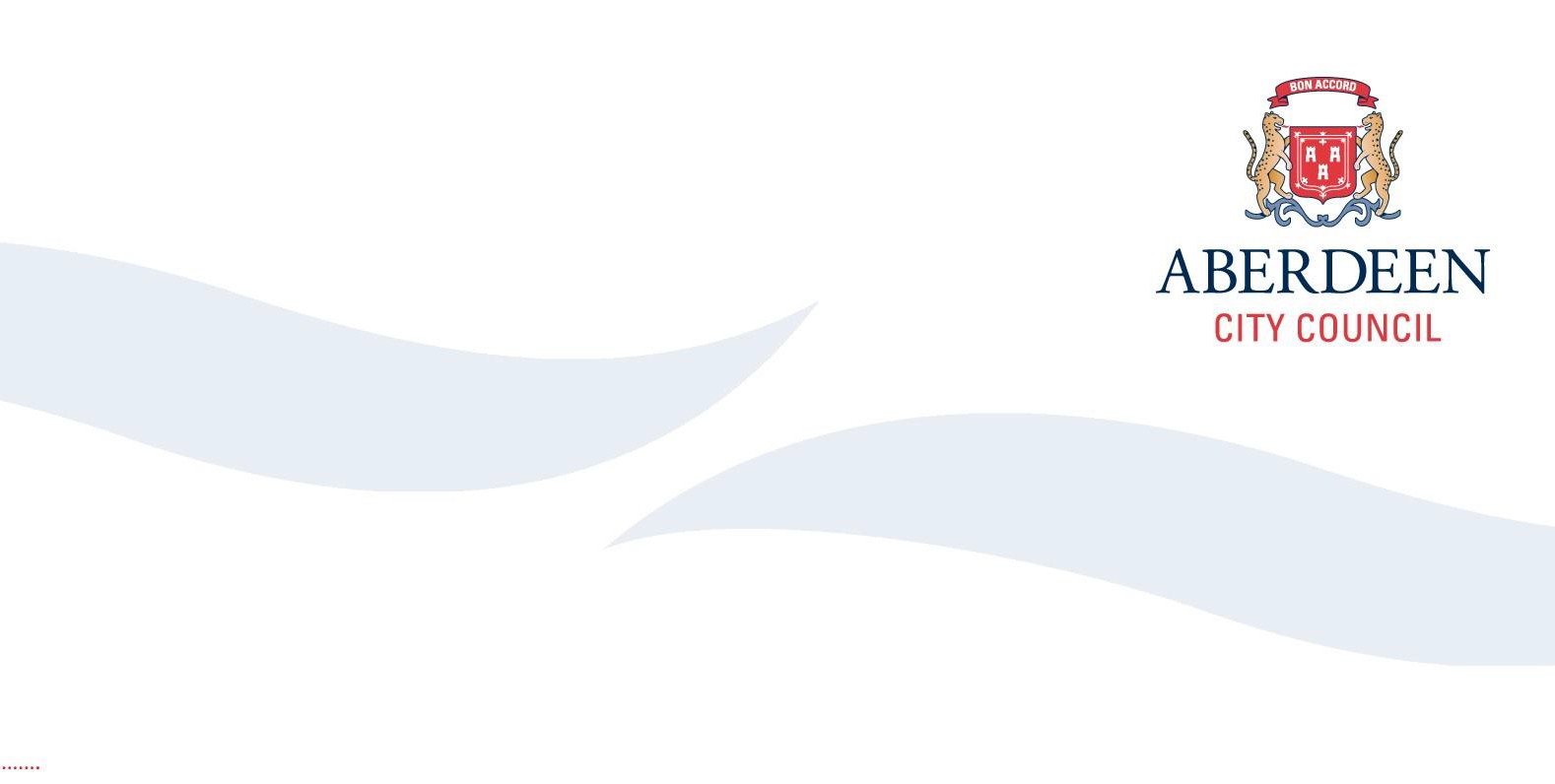 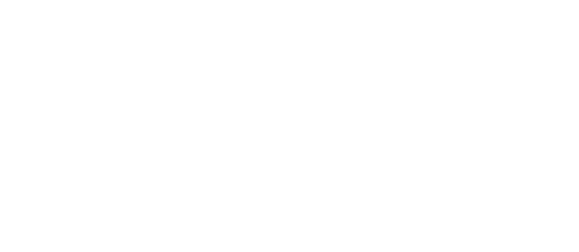 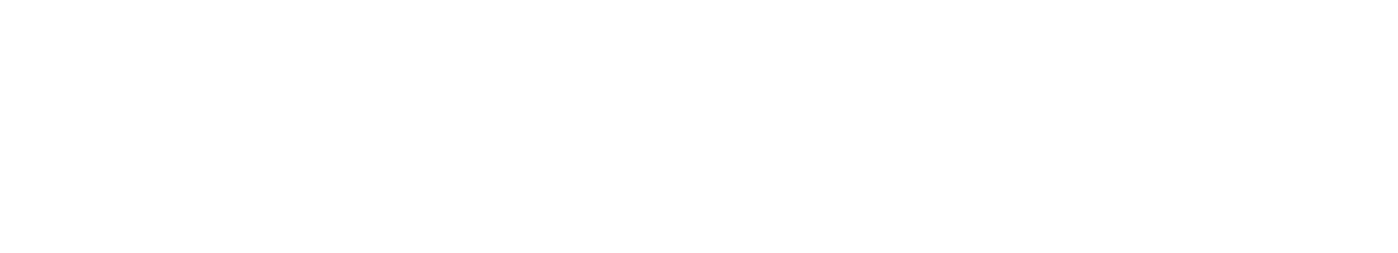 1Your detailsYour detailsYour detailsYour detailsYour detailsYour detailsYour details1Applicant / Agent name:Are you an applicant or an agent?Are you an applicant or an agent?Are you an applicant or an agent?1Applicant / Agent name:Are you an applicant or an agent?Are you an applicant or an agent?Are you an applicant or an agent?11Address:11Contact Tel No:Email:12Location of proposed development (Please provide the address of the development site or building. If there is no known address, please identify/describe the location of the development site)Location of proposed development (Please provide the address of the development site or building. If there is no known address, please identify/describe the location of the development site)223The existing (or last known) use (Please confirm the existing or last known use of the site)The existing (or last known) use (Please confirm the existing or last known use of the site)334Description of proposal (Please provide an accurate, detailed written description statement of the proposed development)Description of proposal (Please provide an accurate, detailed written description statement of the proposed development)445The sought form of pre-application advice (Please confirm how you wish to receive your pre-application advice. Please complete section 7 if you are requesting a meeting)The sought form of pre-application advice (Please confirm how you wish to receive your pre-application advice. Please complete section 7 if you are requesting a meeting)5A Written Statement via Email	A Written Statement via Post	Via Meeting(s)56Plans and supporting information checklist (Please confirm which of the following information has been submitted with this pre-application request. At a minimum, a location plan, scaled layout plan (using typically 1:500/1:200/1:100) are required. Please see the pre-application protocol for   further details)Plans and supporting information checklist (Please confirm which of the following information has been submitted with this pre-application request. At a minimum, a location plan, scaled layout plan (using typically 1:500/1:200/1:100) are required. Please see the pre-application protocol for   further details)Plans and supporting information checklist (Please confirm which of the following information has been submitted with this pre-application request. At a minimum, a location plan, scaled layout plan (using typically 1:500/1:200/1:100) are required. Please see the pre-application protocol for   further details)66Location plan6Scaled layout plan (using typically 1:500/1:200/1:100)6Elevation drawings6Sketches of the proposal6Trees on the site6Existing and proposed parking on site6Draft design statement6Photographs67Other information (Please provide any other information that you would like us to take into account when considering your proposal/request for advice. Please highlight here if any information should be exempt from a Freedom of Information Request under the Freedom of Information (Scotland) Act 2002.)Other information (Please provide any other information that you would like us to take into account when considering your proposal/request for advice. Please highlight here if any information should be exempt from a Freedom of Information Request under the Freedom of Information (Scotland) Act 2002.)77